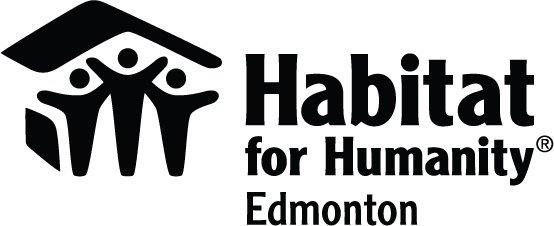             Candidate Application Form
This form is to be completed by each BOD candidate applying to the Habitat for Humanity Edmonton (HFHE) Board of Directors (BOD. Forms submitted by mail should be sent to:  HFHE Board Nominating Committee  Habitat for Humanity Edmonton8210 Yellowhead Trail NWEdmonton, AB T5B 1G5Electronic submission should be sent to: officeoftheceo@hfh.org If you do not receive confirmation that your application form has been received within 15 days of doing so, please contact officeoftheceo@hfh.orgApplications will only be fully considered if they have been signed by the candidate.CANDIDATEBOD CANDIDATE APPLICATION FORMNote: All or part of the following information may be distributed to individuals involved in electing or selecting the BOD and its committees.BIOGRAPHICAL PROFILEPlease attach your biography/resumeLANGUAGES (mark with an X)Fluent EnglishFluent FrenchFluent Other (specify):  	PROFESSIONAL EXPERIENCEBOD CANDIDATE APPLICATION FORMEDUCATION  EXPERIENCE WITHIN HABITAT FOR HUMANITY ***EXPERIENCE WITHIN OTHER NON-PROFIT ORGANIZATIONSI have expertise and/or interests that would make me a likely candidate for the following BOD committees:(mark with an X)Audit and Risk CommitteeGovernance and Human Resources CommitteePlease explain:BOD CANDIDATE APPLICATION FORMPLEASE LIST TWO PROFESSIONAL REFERENCES Note: The Nominating Committee may call these references.Name of Candidate:Work Address:Home Address:Phone Numbers:Work:	Home::                               Cell:Email:Signature:Date:I hereby let my name stand to serve on the volunteer Board of Directors of Habitat for Humanity Edmonton. I confirm that I have read the HFHE BOD Information package; I affirm that the information contained in this application is complete and accurate; and to the best of my knowledge I have no conflicts of interest that would hinder my ability to serve the corporationI hereby let my name stand to serve on the volunteer Board of Directors of Habitat for Humanity Edmonton. I confirm that I have read the HFHE BOD Information package; I affirm that the information contained in this application is complete and accurate; and to the best of my knowledge I have no conflicts of interest that would hinder my ability to serve the corporationEmployerJob TitleDatesSchoolDegree/CertificateDatesAffiliate/National OrganizationRoleDatesOrganizationRoleDatesNameOrganization/RoleContact Information